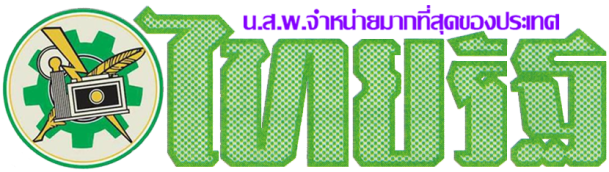 ข่าวประจำวันพฤหัสบดีที่ 12 กรกฎาคม 2561 หน้าที่  12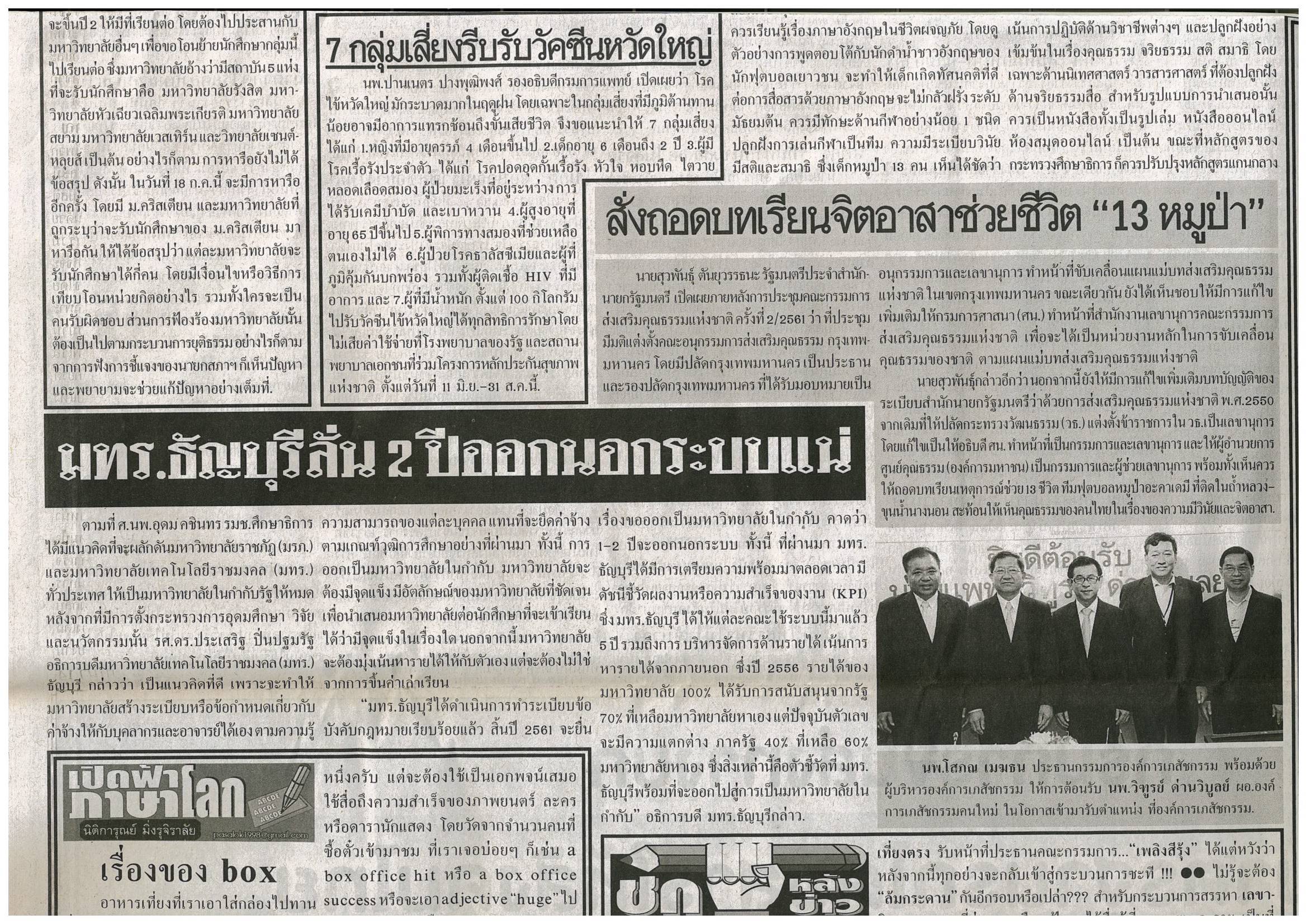 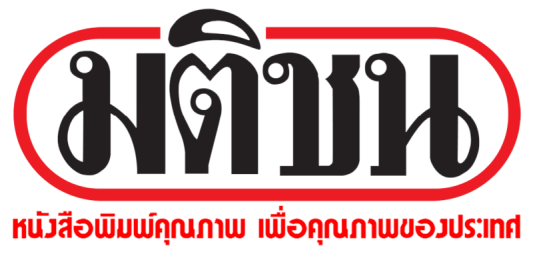 ข่าวประจำวันพฤหัสบดีที่ 12 กรกฎาคม 2561 หน้าที่  11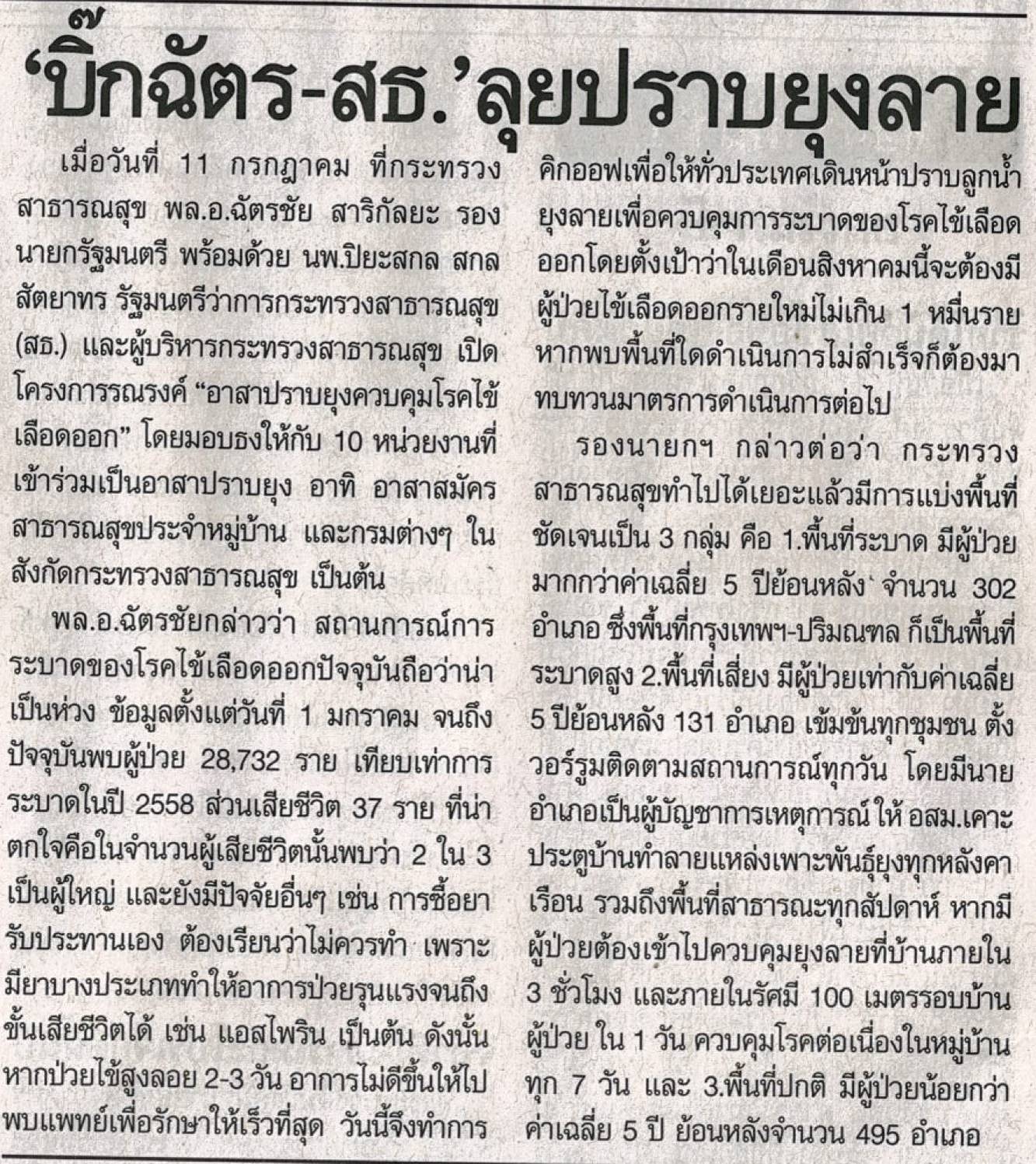 